Добрый день, дорогие друзья! Мы продолжаем  цикл информационных пятиминуток, который  проходит еженедельно. Цикл посвящен юбилею, 75 годовщине Победы нашего народа в Великой отечественной войне. Публикация посвящена дате «9 мая».9 мая — День Победы в войне над фашистской Германией — является в России, бывших советских республиках и многих странах Европы одним из самых важных, трогательных и славных праздников.В Берлинской операции 1945 года, которая стала завершающей в Великой Отечественной войне, были задействованы свыше 2,5 миллионов солдат и офицеров, 6250 танков и самоходных орудий, 7500 самолетов. Потери оказались огромными: по официальным данным, за сутки Красная Армия теряла более 15 тысяч солдат и офицеров. Всего в Берлинской операции советские войска потеряли 352 тысячи человек.В ходе операции широко использовались танки в городе. В подобных условиях танки не могли применить широкий маневр, в результате чего становились удобной мишенью для противотанковых средств гитлеровцев. Это также привело к высоким потерям: за две недели боев Красная Армия потеряла треть участвовавших в Берлинской операции танков и самоходных артиллерийских установок (самоходок), что составило 1997 единиц. Также было потеряно 2108 орудий и минометов и 917 боевых самолетов. В результате операции советские войска полностью разгромили 70 пехотных, 12 танковых и 11 моторизированных дивизий противника, взяли в плен около 480 тысяч человекДень Победы Советского Союза над фашистской Германией в Великой Отечественной войне был и остается одним из самых почитаемых праздников, как в России, так и в странах СНГ. По славной традиции последних лет, повсеместно волонтерами раздаются георгиевские ленточки, которые не только ветераны, но и молодежь повязывают и носят как символ связи поколений и памяти о Великой Победе. Также в этот день повсеместно проходят церемонии возложения цветов и венков к памятникам героям Великой Отечественной войны, проводятся различные мероприятия по чествованию ветеранов войны и работников тылового фронта, организуются праздничные концерты, уроки мужества в учебных заведениях, реконструкции сражений, военные парады, праздничные салюты и многое другое.Количество погибших на войне советских людей до сих пор не установлено. Историки называют цифры до 28 миллионов человек. Кто-то был захвачен в плен и убит, иной умер под пытками, третий пропал без вести. Эти люди не дожили до Дня Победы, и торжественного парада им увидеть было не суждено. Восстановить справедливость решили их потомки.Идея о памятном шествии с портретами погибших на войне зародилась  в наше время. Движение «Бессмертный полк» в современном виде было инициировано в 2011 году в Томске журналистами. Они заметили, что всё меньше и меньше ветеранов принимает участие в уличных шествиях в День Победы, и решили восстановить справедливость: герои, отстоявшие свободу страны, должны видеть праздник – пусть даже с фотографий. Акция «Бессмертный полк» проходит ежегодно в рамках празднования Дня Победы. Сегодня в ней участвуют более 80 стран мира.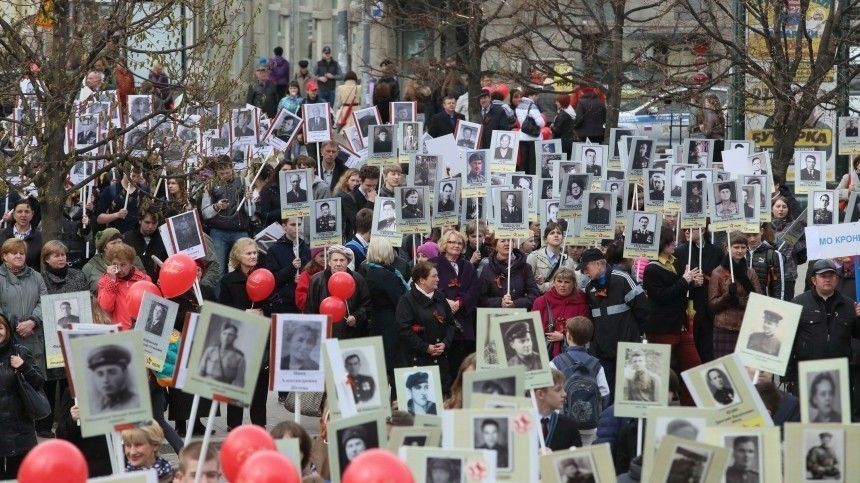 